Курское региональное отделение 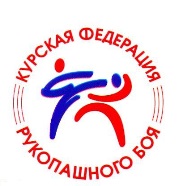 Общероссийской общественной  организации "Федерация рукопашного боя"305048, Курск, ул. Красной Армии, д. 94 т. 54-71-18, 8(919)2764675, 8(903)8731765ИНН  4632115966 ОГРН  1094600001297     ОКВЭД   91.33  КПП  463201001Эл. почта: champion-46@mail.ruХодатайство	КРО ООО «ФРБ» ходатайствует об оказании материальной помощи Ткачеву Ивану Юрьевичу 29 апреля 2003 года рождения в приобретении экипировки для рукопашного боя, в связи с тяжелым материальным положением в семье.	 Спортсмен с 2015 года входит в состав команды Курской области, участвует в различного уровня соревнованиях от областных турниров до международных. За время спортивного обучения зарекомендовал себя с наилучшей стороны, физически и технически подготовлен, морально устойчив и является примером для сверстников и младших спортсменов. Рукопашным боем занимается с 2009 года и достиг следующих результатов: призер Первенства ЦФО России, четырехкратный призер Всероссийских соревнований, многократный победитель Курской области по рукопашному бою.	Учитывая его стремление достичь высоких результатов в спорте считаем, что таким юношам необходимо оказывать всестороннюю поддержку в достижении цели.	Заранее Вам благодарны!  Ваша помощь и неравнодушное отношение к делу развития спорта и привлечения людей к здоровому образу жизни заслуживает самого глубокого признания.    С уважением, Президент                                                                                   В.Н. Степанов